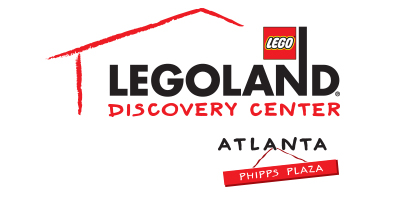 For more information:Katie Clark
BRAVE PR 404.233.3993kclark@bravepublicrelations.com**MEDIA ADVISORY**LEGOLAND® Discovery Center Atlanta offers Kids Go Free Coupons to kids wearing University of Georgia or University of Alabama gear, January 6 – 8Themed builds, LEGO® football helmets and more! ATLANTA (January 5, 2018) – To get ready for the National Championship game this Monday, LEGOLAND® Discovery Center Atlanta is offering Kids Go Free coupons to guests representing University of Georgia or University of Alabama from January 6 – 8! Kids can learn how to build football themed creations in the Master Builder Academy and the attraction will also have LEGO® football helmets in support of each team available for photo opportunities. Only sportswear representing University of Georgia and University of Alabama qualify for this offer. Kids Go Free coupons received may be used same day or at another day, and this offer is valid for walkup purchases only. WHAT:  	National Championship Offer 
Guests receive Kids Go Free coupon if wearing sportwear representing University of Georgia in honor of the National Championship! WHEN:	January 6 – 8, 2018WHERE:	LEGOLAND Discovery Center Atlanta		Phipps Plaza | Buckhead 		3500 Peachtree Road NE		Atlanta, GA 30326HOW:		Tickets can be purchased at the door.For more information, visit facebook.com/LDCatlanta or atlanta.legolanddiscoverycenter.com.###